PPublic and Bank Holidays Act 1972Portfolio:Minister for Industrial RelationsAgency:Department of Energy, Mines, Industry Regulation and SafetyPublic and Bank Holidays Act 19721972/06331 Oct 197222 Jun 1973 (see s. 2 and Gazette 22 Jun 1973 p. 2367)Public and Bank Holidays Act Amendment Act 19761976/00625 May 197625 May 1976Public and Bank Holidays Amendment Act 19831983/05313 Dec 198313 Dec 1983Public and Bank Holidays Amendment Act 19871987/07122 Nov 198722 Nov 1987 (see s. 2)Public and Bank Holidays Amendment Act 19921992/02017 Jun 19921 Jan 1994 (see s. 2)Workplace Agreements Act 1993 s. 1031993/01323 Nov 19931 Dec 1993 (see s. 2 and Gazette 30 Nov 1993 p. 6439)Reprinted as at 4 Jan 2002 Reprinted as at 4 Jan 2002 Reprinted as at 4 Jan 2002 Reprinted as at 4 Jan 2002 Labour Relations Reform Act 2002 s. 242002/0208 Jul 200215 Sep 2002 (see s. 2(1) and Gazette 6 Sep 2002 p. 4487)Labour Relations Reform (Consequential Amendments) Regulations 2003 r. 13 published in Gazette 15 Aug 2003 p. 3685‑92Labour Relations Reform (Consequential Amendments) Regulations 2003 r. 13 published in Gazette 15 Aug 2003 p. 3685‑92Labour Relations Reform (Consequential Amendments) Regulations 2003 r. 13 published in Gazette 15 Aug 2003 p. 3685‑9215 Sep 2003 (see r. 2)Statutes (Repeals and Minor Amendments) Act 2003 s. 962003/07415 Dec 200315 Dec 2003 (see s. 2)Public and Bank Holidays Amendment Act 20042004/03214 Oct 200414 Oct 2004 (see s. 2)Reprint 2 as at 18 Apr 2008 Reprint 2 as at 18 Apr 2008 Reprint 2 as at 18 Apr 2008 Reprint 2 as at 18 Apr 2008 Statutes (Repeals and Miscellaneous Amendments) Act 2009 s. 1032009/00821 May 200922 May 2009 (see s. 2(b))Standardisation of Formatting Act 2010 s. 42010/01928 Jun 201011 Sep 2010 (see s. 2(b) and Gazette 10 Sep 2010 p. 4341)Western Australia Day (Renaming) Act 2012 Pt. 2 Div. 12012/00310 Apr 201211 Apr 2012 (see s. 2(b))Industrial Relations Legislation Amendment Act 2021 Pt. 62021/03022 Dec 202112 Feb 2022 (see s. 2(1)(b) and SL 2022/10 cl. 2)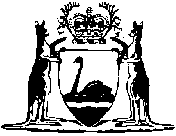 